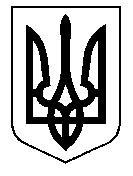 У К Р А Ї Н А Кам’янсько-Дніпровська міська радаКам’янсько-Дніпровского району Запорізької областіЧетверта сесія восьмого скликанняР І Ш Е Н Н Я19 вересня 2017 року         м. Кам’янка-Дніпровська               №  56Про надання дозволу гр-ну Климченку Дмитру Івановичу на розробку проекту землеустрою щодо відведення земельної ділянки по вул. Центральна (Леніна), № 477  с. Велика Знам’янка Керуючись п.п. 34 п. 1 ст. 26 Закону України «Про місцеве самоврядування в Україні», Законом України «Про добровільне об’єднання територіальних громад», розпорядженням Кабінету Міністрів України «Про затвердження перспективного плану формування територій громад Запорізької області», ст.ст. 118, 121 Земельного кодексу України, розглянувши заяву від 31 серпня 2017 року вх.№ 417/02-01-21 гр-на Климченка Дмитра Івановича про надання дозволу на розробку проекту землеустрою щодо відведення земельної ділянки, площею  по вул. Центральна (Леніна), №477 с. Велика Знам’янка, подані документи,  міська радав и р і ш и л а :       1. Надати дозвіл гр-ну Климченку Дмитру Івановичу на розробку проекту землеустрою щодо відведення земельної ділянки, площею  для  ведення особистого селянського господарства із земель  сільськогосподарського призначення, що перебувають в комунальній власності Великознам’янської сільської ради, за рахунок земель запасу, за адресою: вул. Центральна (Леніна), № 477 с. Велика Знам’янка Кам’янсько-Дніпровський район, Запорізька область. 2. У разі невиконання даного рішення протягом року,  рішення міської ради втрачає чинність 19.09.2018 року.3.  Контроль за виконанням даного рішення покласти на постійну комісію з питань регулювання земельних відносин та охорони навколишнього середовища.Міський голова                                                   		       В.В.Антоненко